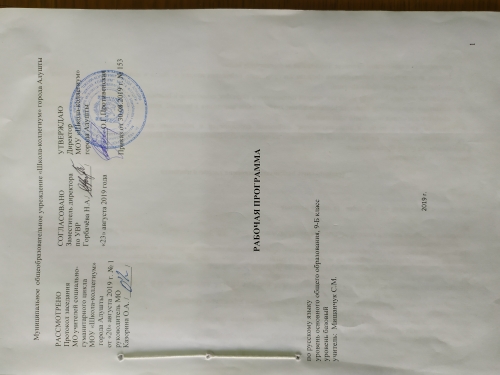 СОДЕРЖАНИЕЗнания, умения, навыки					Содержание учебного курса					Тематический план					Знания, умения, навыки						В результате изучения русского языка ученик должен: знать и понимать:роль русского языка как национального языка русского народа, государственного языка Российской Федерации и средства межнационального общения;смысл понятий: речь устная и письменная; монологи, диалог; сфера и ситуация peчевого общения;основные признаки разговорной речи, научного, публицистического, официально делового стилей, языка художественной литературы;особенности основных жанров научного, публицистического, официально-делового стилей и разговорной речи;признаки текста и его функционально-смысловых типов (повествования, описания рассуждения);основные единицы языка, их признаки;основные нормы русского литературного языка (орфоэпические, лексические, грамматические, орфографические, пунктуационные); нормы речевого этикета;уметь: речевая деятельность АУДИРОВАНИЕ:фиксировать на письме информацию исходного текста в виде тезисов, конспектов, резюме, полного или сжатого пересказа;формулировать вопросы по содержанию текста;-	замечать в собственной и чужой речи отступления от норм литературного языка;ЧТЕНИЕ:понимать коммуникативную тему, цель чтения текста и в соответствии с этим организовывать процесс чтения;составлять конспект прочитанного текста;оценивать степень понимания содержания прочитанного текста;прогнозировать возможное развитие основной мысли до чтения лингвистического и художественного текста;ГОВОРЕНИЕ:создавать устные монологические высказывания на актуальные социально-культурные, нравственно-этические, социально-бытовые, учебные темы;владеть основными нормами построения устного высказывания: соответствие теме и основной мысли, полнота раскрытия темы, достоверность фактического материала, последовательность изложения (развертывания содержания по плану), наличие грамматической связи предложений в тексте, владение правильной и выразительной интонацией, уместное использование невербальных средств (жестов, мимики);-	строить научное рассуждение по сложным вопросам школьного курса русского языка;ПИСЬМО:владеть основными нормами построения письменного высказывания: соответствие теме и основной мысли высказывания, полнота раскрытия темы; достоверность фактического материала, последовательность изложения (развертывание содержания по плану, правильность выделения абзацев в тексте, наличие грамматической связи предложений в тексте, владение нормами правописания);писать изложения по публицистическим, художественным текстам, сохраняя композиционную форму, типологическое строение, характерные языковые средства;вводить в текст изложения элементы сочинения (рассуждение, описание, повествование);писать небольшие по объему сочинения на основе прочитанного или прослушанного текста;составлять тезисы и конспект небольшой статьи (или фрагмента большой статьи);совершенствовать написанное, исправляя недочеты в построении и содержании высказывания, речевые недочеты и грамматические ошибки;ТЕКСТ:-	проводить текстоведческий анализ текстов разных стилей и типов речи (тема, основная мысль, тип речи, стиль, языковые и речевые средства, средства связи предложений,строение текста);ФОНЕТИКА И ОРФОЭПИЯ:-	правильно произносить употребительные слова с учетом вариантов их произношения;-	анализировать и оценивать собственную и чужую речь с точки зрения соблюдения орфоэпических норм;МОРФЕМИКА И СЛОВООБРАЗОВАНИЕ:владеть приемом морфемного разбора: от значения слова и способа его образования к морфемной структуре;толковать значение слова, исходя из его морфемного состава (в том числе и слов с иноязычными элементами типа -ЛОГ, ПОЛИ-, -ФОН и т.п.);пользоваться разными видами морфемных, словообразовательных и этимологических словарей;опираться на морфемный разбор при проведении орфографического анализа и определении грамматических признаков слов;ЛЕКСИКОЛОГИЯ И ФРАЗЕОЛОГИЯ:-	разъяснять значение слов общественной и морально-этической тематики, пользоваться разными видами толковых словарей;верно использовать термины в текстах научного стиля;оценивать свою и чужую речь с точки зрения уместного и выразительного словоупотребления;проводить элементарный анализ художественного текста, обнаруживая в нем изобразительно-выразительные приемы, основанные на лексических возможностях русского языка;МОРФОЛОГИЯ:распознавать части речи и их формы в трудных случаях;правильно образовывать формы слов с использованием словаря грамматических трудностей;определять синтаксическую роль слов разных частей речи;опираться на морфологическую характеристику слова при проведении орфографического и пунктуационного анализа;ОРФОГРАФИЯ:применять орфографические правила, объяснять правописание слов с трудно проверяемыми орфограммами;пользоваться этимологической справкой при объяснении написания слов;проводить орфографический анализ текста; СИНТАКСИС И ПУНКТУАЦИЯ:различать изученные виды простых и сложных предложений;интонационно выразительно читать предложения изученных видов;составлять схемы простых и сложных предложений разных видов и конструировав предложения по заданным схемам;уместно пользоваться синтаксическими синонимами;правильно употреблять в тексте прямую речь и цитаты, заменять прямую речь к венной;проводить синтаксический и интонационный анализ сложного предложения;устанавливать взаимосвязь смысловой, интонационной, грамматической и пунктуа ционной характеристики предложения;использовать различные синтаксические конструкции как средство усиления выразительности речи;применять пунктуационные правила, объяснять постановку знаков препинания простом и сложном предложениях, используя на письме специальные графические о" значения;строить пунктуационные схемы простых и сложных предложений;самостоятельно подбирать примеры на изученные пунктуационные правила;проводить пунктуационный анализ текста;аргументировать тезис о системном характере русской пунктуации.2. Содержание учебного курса					Язык как развивающееся явление  Функции языка. Стили речи. Знать основные функции языка в обществе русский литературный язык и его нормы, основные лингвистические словариформы существования национального русского языка, понимать его неоднородность, сферу функционирования, общенародного разговорного языка, знать группы просторечной лексики, источники обогащения лексики литературного языка (территориальные и социальные диалекты) Уметь объяснять разнообразие лексического состава русского языка, составлять простейшие документы (автобиография, резюме)Понимать, что ядром современного русского языка является литературный языкПрименять общие правила произношения и написания слов, их изменения и соединения друг с другом, находить нарушения в устной и письменной речи, исправлять ихСтилистика. Культура речи.  Союзные сложные предложения.  Знать признаки и различия между союзным и бессоюзным сложным предложением.Уметь  определять смысловые связи, выделять части в  сложном предложении, давать характеристику союзам, соблюдать пунктуационные нормыСложносочиненные предложения Сложносочиненное предложение и его особенности. Сложносочиненные предложения с союзами (соединительными, противительными, разделительными). Разделительные знаки препинания между частями сложносочиненного предложения. Синтаксические синонимы сложносочиненных предложений, их текстообразующая роль. Авторское употребление знаков препинания. Знать основные группы ССП по значению и союзам .Уметь интонационно правильно произносить сложносочиненные предложения. объяснять постановку знаков препинания, находить в тексте ССП и производить пунктуационно-синтаксический разборПрименять ССП при составлении рецензии на литературное произведение, спектакль, кинофильмСложноподчиненные предложения Сложноподчиненное предложение и его особенности. Главное и придаточные предложения. Союзы и союзные слова как средство связи придаточного предложения с главным. Указательные слова в главном предложении. Место придаточного предложения по отношению к главному. Разделительные знаки препинания между главным и придаточным предложениями. Виды придаточных предложений. Типичные речевые сферы применения сложноподчиненных предложений. Сложноподчиненные предложения с несколькими придаточными; знаки препинания в них. Синтаксические синонимы сложноподчиненных предложений, их текстообразующая роль. Знать отличительные признаки СПП, виды придаточных, способы подчиненияУметь производить пунктуационный и синтаксический разбор, лингвистический анализ текста, в том числе с т. ч. синтаксиса СПП, владеть основными синтаксическими нормами современного русского языка. Уметь использовать в речи сложноподчиненные предложения и простые с обособленными второстепенными членами как синтаксические синонимы. Уметь сообщение на лингвистическую тему с использованием ССП и СПППрименять CПП  в академическом красноречии и деловых документах (автобиография, заявление). Бессоюзные сложные предложения Бессоюзное сложное предложение и его особенности. Смысловые взаимоотношения между частями бессоюзного сложного предложения. Раздели тельные знаки препинания в бессоюзном сложном предложении. Знать основные признаки БСП, правила постановки запятой и точки с запятой, двоеточия, тире, понимать и использовать выразительные возможности БСП,  синтаксические синонимы бессоюзных сложных предложений, их текстообразующую  роль. Уметь соблюдать в практике письма основные правила пунктуации, нормы построения БСП, употребление в речи. Развивать умение передавать с помощью интонации различные смысловые отношения между частями бессоюзного сложного предложения. Уметь пользоваться синонимическими союзными и бессоюзными сложными предложениями. Применять БСП при составлении  собственного высказывания, фрагмента статьи на лингвистическую темуСложные предложения с различными видами связи Знать отличительные особенности сложных предложений с разными видами связей, отличительные особенности стилей речи, их основные жанры,  различные виды сложных предложений с союзной и бессоюзной связью; разделительные знаки препинания в них. Сочетание знаков препинанияУметь правильно ставить знаки препинания в данных предложениях, производить синтаксический разбор, правильно строить данные предложения и употреблять в речи, создавать тексты, уметье правильно употреблять в речи сложные предложения с различными видами связи.Применять при составлении конспекта статьи (фрагмента статьи) на лингвистическую тему. Систематизация изученного по фонетике, лексике, грамматике и правописанию, культуре речи Систематизация сведений о признаках текста, теме и основной мысли связного высказывания, средствах связи частей текста, о повествовании, описании, рассуждении; о стилях речи. Сочинение публицистического характера на общественные, морально-этические и историко-литературные темы. Доклад или реферат на историко-литературную тему (по одному источнику). Тезисы статьи (главы книги) на лингвистическую тему. Конспект и тезисный план литературно-критической статьи. Знать звуки речи, соотношение звука и буквы, связь фонетики с графикой и орфографией, основные орфоэпические нормы, грамматическое значение, морфологические признаки и синтаксическую роль частей речи, основные морфологические нормы русского литературного языка.Уметь применять знания по фонетике в практике правописания и говорения, грамматическое значение, морфологические признаки и    синтаксическую роль частей речи, основные морфологические нормы русского литературного языкаЧужая речь Повторение изученного материала о прямой речи и диалоге. Способы передачи чужой речи. Слова автора внутри прямой речи. Разделительные и выделительные знаки препинания в предложениях с прямой речью. Косвенная речь. Цитата. Знаки препинания при цитировании. Синтаксические синонимы предложений с прямой речью, их текстообразующая роль. Умение выделять в произношении слова автора. Умение заменять прямую речь косвенной. Сравнительная характеристика двух знакомых лиц; особенности строения данного текста. В результате изучения темы учащийся научитсяРаспознавать предложения с прямой и косвенной речью, способы передачи чужой речи.Получит возможность научитьсяРазграничивать слова автора и прямую речь, расставлять знаки препинания в предложениях с прямой и косвенной речью, цитатах, применять синтаксические синонимы предложений с прямой речью, узнавать их текстообразующую роль.Повторение и систематизация пройденного в 9 классе 1.Основные единицы языка, их признаки.2.Части речи, их признаки. Трудные случаи правописания.3.Синтаксис и пунктуация простого осложнённого предложения. 4.Сочинение повествовательного характера с элементами описания (рассуждения).В результате повторения темы обучающийся научится определять основные языковые единицы, их признаки, различать части речи, объяснять трудные случаи их правописания, применять пунктуационные правила в простом осложнённом предложении. Получит возможность научиться опознавать языковые единицы, проводить различные виды их анализа; проводить фонетический и орфоэпический разбор слова; работать с лингвистическими словарями разных видов (орфоэпическим, толковым, идеографическим, фразеологическим и др.); выполнять морфемный и словообразовательный разбор слова; осуществлять морфологический разбор слова; различать слова разных частей речи в трудных случаях; выполнять орфографический и пунктуационный анализ текста; правильно расставлять знаки препинания в простых осложненных предложениях.3. УЧЕБНО-ТЕМАТИЧЕСКИЙ ПЛАН Календарно-тематическое планирование по русскому языку 9-Б класс на 2019-20120уч.год Лист корректировки рабочей программыСодержаниеКол-во часовИз них контрольных работИз них контрольных работИз них контрольных работИз них контрольных работРазв. речиСодержаниеКол-во часовдикт.сочин.изложконтр. раб.Разв. речиЯзык как развивающееся явление13Повторение8	Контр. №1Стилистика. Культура речи. Официально- деловой стиль3Союзные сложные предложения.  2Сложносочиненные предложения81 (2 ч.)5Сложноподчиненные предложения231 (2 ч.)тесты8Бессоюзные сложные предложения11Контр.№2	 13Прямая и косвенная речь. Диалог.10тестыПовторениеСистематизация изученного по фонетике, лексике, грамматике и правописанию, культуре речи36    11 (2 ч.)4ИТОГО135из них 12ч. к/риз них 12ч. к/риз них 12ч. к/риз них 12ч. к/риз них 23 р.р.	№ п/пТема урокаКол-во часовВиды контроля измерителиПланируемые результаты освоения материалаДатапланДата факт1Основные формы существования национального русского языка. Русский язык как развивающееся явление1Анализ текстов о языкеПонимать, какую роль играет русский язык в современном мире, объяснить причины его авторитета. Понимать необходимость изучения родного языка.02.0902.092Развитие словарного состава русского языка.1Работа с таблицами, коллективная работаЗнать содержание и назначение УМК, международное значение русского языка04.0904.093-4Р.р. 1-2.Сжатое изложение.2Практическая работа04.09,05.0904.09,05.095Р.р. 3. Официально-деловой стиль. Расписка. Доверенность. Заявление1Работа с текстамиАнализируют и характеризуют официально-деловые тексты. Овладевают жанрами официально-делового стиля: Расписка, доверенность, заявление.09.0909.096Повторение. Словообразование. Состав слова. Орфография.1Практическая работа Закрепить навыки разбора слова по составу и словообразовательного разбора слова.11.0911.097-8Повторение. Морфология.Орфография. 2Морфологический разбор слов в предложениях.Закрепить теоретические знания по теме «Морфология». Уметь распознавать изученные части речи на основе грамматического значения, морфологических признаков, синтаксической роли.11.09,12.0911.09,12.099Повторение.  Обращения, вводные слова и вставные конструкции, знаки препинания при них. 1Практическая работаУметь выразительно читать предложения с обращениями, вводными словами и вставными конструкциями, объяснять постановку знаков препинания, уместно использовать в своей речи синтаксические конструкции как средство усиления выразительности речи.16.0916.0910-11Повторение. Предложения с обособленными членами. Обучение решению тестовых заданий 2Практическая работаУметь опознавать предложения с обособленными членами, интонационно выразительно читать их, конструировать предложения по схемам. Уметь создавать мини-тексты в соответствии с коммуникативной задачей.18.09,18.0918.09,18.0912Русский язык – язык русской художественной литературы1Коллективная, самостоятельная работаРабота в группеПовторить понятие функциональной разновидности языка, повторить изобразительно-выразительные средства языка19.0919.0913Повторение. Словосочетание.Простое предложение.1Разбор словосочетаний, определение типа связи. Анализ простого предложения.Закрепить навыки разбора словосочетания и простого предложения.23.0923.0914Устная и письменная речь. Монолог и диалог. Чтение и его виды.1Определение темы и основной мысли текстаПовторить сведения о чтении и его видах25.0925.0915К.Р. № 1 Входная диагностика. Диктант с грамматическим заданием.1Анализ диктантаУметь правильно воспринимать звучащий текст, правильно записать и оформить в соответствии с орфографическими и пунктуационными нормами25.0925.0916Анализ контрольной работы1Анализ диктантаУметь правильно воспринимать звучащий текст, правильно записать и оформить в соответствии с орфографическими и пунктуационными нормами26.0926.0917Сложное предложение Сложное предложение.1Анализ предложений. Составление таблицы «Основные виды сложных предложений»Иметь общее представление об основных видах сложных предложений и способах связи между ними. Закрепить умение отличать простое предложение от сложного, различать ССП, СПП и СБП.30.0930.0918Основные виды сложных предложений.102.1019Сложносочиненное предложение     Понятие о сложносочиненном предложении1Таблица, коллективная, самостоятельная работаСовершенствовать навыки постановки знаков препинания в ССП02.1020-21Смысловые отношения между частями сложносочиненного предложения. Знаки препинания в нем2Синтаксический, пунктуационный разбор предложений.Расширить знания о ССП. Совершенствовать навыки постановки знаков препинания в ССП.03.10,07.1022Р.р.4.Обучение приёмам сжатия текста1Тезисы. Конспект.Знать способы сжатия текста, уметь выбирать в тексте основную информацию.09.1023Сложносочиненные предложения с соединительными и разделительными союзами. Обучение решению тестовых заданий1Анализ, синтаксический, пунктуационный разборы предложений.Совершенствовать навыки постановки знаков препинания в ССП. Знать грамматические признаки ССП, его строение. Уметь интонационно оформлять ССП с разными типами смысловых отношений между частями, Знать основные группы ССП09.1024Сложносочиненные предложения с противительными союзами.1Анализ, синтаксический, пунктуационный разборы предложений.Совершенствовать навыки постановки знаков препинания в ССП. Знать о синтаксических синонимах сложносочиненных предложений: (с причастным оборотом,  предложением с прямой речью и т.д.) о роли синтаксических синонимов.10.1025-26Р.р. 5,6.Обучающее сжатое изложение2Коллективная самостоятельная работа Подготовка учащихся к части С1 ОГЭ по русскому языку - сжатому изложению; обобщить знания учащихся о способах сжатия текста; формировать общеучебные навыки работы с текстом 14.10,16.1027Трудные случаи пунктуации в сложносочиненном предложении (тире и отсутствие запятой при наличии общего второстепенного члена или общего придаточного предложения)1Практиче6ская работаИспользовать ССП в речи, развивая навыки устного пересказа. Совершенствовать навыки постановки знаков препинания в ССП.16.1028-29КР №2,3. Сжатое изложение)2Коллективная, самостоятельная работаПодготовка учащихся к части С1 ОГЭ по русскому языку - сжатому изложению; обобщить знания учащихся о способах сжатия текста; формировать общеучебные навыки работы с текстом17.10,21.1030Повторим орфографию. Словарный диктант №11Коллективная самостоятельная работаПодготовка учащихся к части С1 ОГЭ по русскому языку - сжатому изложению; обобщить знания учащихся о способах сжатия текста; формировать общеучебные навыки работы с текстом23.1031-32Р.р.7,8. Анализ и редактирование сжатого изложения2Практиче6ская работа23.10,24.1033-34Сложноподчиненное предложение Сложноподчиненные предложения. Строение СПП. Союзные слова и союзы2Таблицы, дидактический материалЗакрепить знания о СПП, его строении. Научиться различать союзы и союзные слова в СПП, совершенствовать пунктуационные навыки. Научиться представлять структуру СПП в виде схем, совершенствовать пунктуационные навыки28.10,30.1035Строение СПП. Схемы СПП1Таблица, коллективная, работаОпределять подчинительную и сочинительную связь между частями сложного предложения30.1036Основные группы СПП по их значению. Виды придаточных предложений1Анализ, синтаксический, пунктуационный разборы предложенийИметь представление о группах СПП по их значению; сформировать понятие о придаточных определительных; совершенствовать пунктуационные навыки.06.1137Р.р. 9.Подготовка к написанию сочинения-рассуждения на лингвистическую тему1Практическая работаУметь работать над своими ошибками, уметь опознавать однородные члены, правильно ставить знаки при них06.1138СПП с придаточными определительными.1Анализ, синтаксический, пунктуационный Получить представление о придаточных определительных. Совершенствовать орфографические и пунктуационные навыки.07.1139-40Р.р.10,11. Обучающее сочинение-рассуждение на лингвистическую тему2разборы предложенийПрактическая работаЗнать, что писатель в художественном тексте решает свои изобразительные задачи с помощью  авторских знаков Уметь создавать тексты-повествования с использованием в них сложных предложений11.11,13.1141-42КР №4,5. Контрольное сочинение – рассуждение на лингвистическую тему2Контрольная работаУметь создавать тексты-рассуждения с использованием в них сложных предложений13.11,14.1143СПП с придаточными изъяснительными1Анализ, синтаксический, пунктуационный разборы предложенийСформировать понятие о придаточных изъяснительных; совершенствовать пунктуационные навыки.18.1144СПП с придаточными обстоятельственными времени.1Анализ, синтаксический, пунктуационный разборы предложенийПолучить представление об особенностях СПП с придаточными времени. Совершенствовать орфографические и пунктуационные навыки.20.1145Придаточные обстоятельственные. СПП с придаточными места1Анализ, синтаксический, пунктуационный разборы предложенийПолучить представление об особенностях СПП с придаточными места. Совершенствовать орфографические и пунктуационные навыки.20.1146СПП с придаточными причины.1Анализ, синтаксический, пунктуационный разборы предложенийПолучить представление об особенностях СПП с придаточными причины. Совершенствовать орфографические и пунктуационные навыки.21.1147СПП с придаточными цели и следствия1Анализ, синтаксический, пунктуационный разборы предложенийПолучить представление об особенностях СПП с придаточными цели. Совершенствовать орфографические и пунктуационные навыки.25.1148СПП с придаточными условными.1Анализ, синтаксический, пунктуационный разборы предложенийПолучить представление об особенностях СПП с придаточными условными. Совершенствовать орфографические и пунктуационные навыки.27.1149-50Р.р.12,13. Развитие умений сжато пересказывать текст. Устное обучающее сжатое изложение2Практиче6ская работаУметь сжимать лингвистический текст,  используя прием замены одних синтаксических конструкций синонимичными27.11,28.1151СПП с придаточными сравнительными.1Анализ, синтаксический, пунктуационный разборы предложенийПолучить представление об особенностях СПП с придаточными сравнительными, уметь отличать их от других придаточных, сравнительных оборотов. Совершенствовать орфографические и пунктуационные навыки.02.1252СПП с придаточными уступительными.1Анализ, синтаксический, пунктуационный разборы предложенийПолучить представление об особенностях СПП с придаточными уступительными. Совершенствовать орфографические и пунктуационные навыки.04.1253Придаточные обстоятельственные. СПП с придаточными степени и образа действия.1Анализ, синтаксический, пунктуационный разборы предложенийПолучить представление об особенностях СПП с придаточными степени и образа действия, смысловых различий этого вида придаточных предложений; развивать творческие способности. Совершенствовать орфографические и пунктуационные навыки.04.1254СПП С придаточными присоединительными..1Анализ, синтаксический, пунктуационный разборы предложенийПолучить представление об особенностях СПП с придаточными присоединительными. Совершенствовать орфографические и пунктуационные навыки.05.1255Повторение-обобщение по теме «Сложноподчиненное предложение»1Обобщающие таблицы, дидактические материалыПовторить и обобщить изученное по теме09.1256-57КР №6,7.Контрольная работа «Виды придаточных предложений»Анализ контрольной работы2Коллективная, самостоятельная работа. Анализ, синтаксический, пунктуационный разборы предложенийУметь производить синтаксический и пунктуационный разбор СПП, конструировать СПП разных видов, правильно ставить знаки препинания, воспроизводить аудируемый текст в соответствии с нормами письма.11.12,11.1258-59СПП с несколькими придаточными. Основные виды СПП с двумя или несколькими придаточными и пунктуация в них.2Анализ, синтаксический, пунктуационный разборы предложенийУметь производить структурно-семантический анализ СПП с несколькими придаточными.12.12,16.1260Р.р.14. Деловые бумаги.1Составление деловых документов.Уметь оформлять различного рода деловые бумаги в официально-деловом стиле, применять термины, стандартные обороты речи.18.1261-62Повторение орфографии2Практическая работа18.12,19.1263-64Повторение пунктуации2Практическая работа23.12,25.1265-66Р.р. 15,16.Языковой анализ текстов. Решения тестовых заданий2Практическая работаУметь анализировать текст25.12,26.1267-68Бессоюзное сложное предложение (16+4 р.р.)Бессоюзные сложные предложения2Таблица, дидактический материалЗнать грамматические признаки БСП, опознавать их в тексте, выявлять смысловые отношения между частями, выставлять знаки препинания09.01,13.0169-70Запятая и точка с запятой в БСП.2Анализ, синтаксический, пунктуационный разборы предложенийУметь выявлять смысловые отношения между частями БСП (отношения перечисления), расставлять знаки препинания, обосновывая свой выбор.15.01,15.0171-72Двоеточие в БСП.2Анализ, синтаксический, пунктуационный разборы предложенийЗнать условия постановки двоеточия между частями БСП, выявлять смысловые причины (причины, пояснения, дополнения).16.01,20.0173-74Тире в БСП.2Анализ, синтаксический, пунктуационный разборы предложенийЗнать условия постановки тире в БСП, выявлять смысловые причины (противопоставления, времени, условия и следствия).22.01,22.0175Р.р.17. Обучающее сочинение-рассуждение по интерпретации фрагмента прочитанного текста.1Практическая работаУметь создавать высказывание23.0176. Сложные предложения с различными видами союзной и бессоюзной связи и пунктуация в них.1Анализ, синтаксический, пунктуационный разборы предложенийУглубить представление о структуре сложных предложений, совершенствовать орфографические и пунктуационные навыки.27.0177-78КР № 8,9. Контрольное сочинение-рассуждение по интерпретации фрагмента прочитанного текста.2Контрольная работаУметь самостоятельно создавать высказывание29.01,29.0179Подготовка к контрольной работе (диктант с грамматическим заданием) по теме «Сложное предложение».1Обобщение изученного материала.Закрепить знания и умения по пройденной теме, подготовиться к контрольной работе.30.0180-81КР№10.Контрольный диктант с грамматическим заданием. Анализ диктанта2Контрольная работаУметь различать разные виды сложных предложений, производить синтаксический и пунктуационный разборы, правильно ставить знаки препинания, правильно воспроизводить аудируемый текст в соответствии с нормами письма.03.02,05.0282-83Прямая и косвенная речь. Диалог. Прямая речь. Знаки препинания при прямой речи.2Анализ, синтаксический, пунктуационный разборы предложенийСовершенствовать умения моделировать и использовать в устной и письменной речи предложения с прямой речью.05.02,06.0284-85Диалог 2Практическая работаРазвивать умения моделировать и использовать в речи диалог; заменять диалог прямой или косвенной речью, соблюдать пунктуационные нормы в письменной речи10.02,12.0286-87Косвенная речь2Практическая работаРазвивать умения опознавать основные способы передачи чужой речи(предложения с прямой речью, ССП с косвенной речью; простыепредложения с дополнением, называющим тему чужойречи; предложения с вводными конструкциями; цитирование)12.02,13.0288-89Цитата как способ передачи чужой речи2Практическая работаРазвивать умения использовать различные способы цитирования в речевой практике, соблюдать основные пунктуационные нормы в письменной речи17.02,19.0290Повторение темы «Способы передачи чужой речи»1Обобщающие таблицы, дидактические материалыПроверить уровень сформированности умений опознавать основные способы передачи чужой речи (предложения с прямой речью, ССП с косвенной речью; цитирование)19.0291-92КР№11.Контрольный тест по программе 9 класса.Анализ работ.2Тест.Обучить навыкам работы с тестами.20.02,26.0293-94Повторение изученного в 5-9 классеПовторение. Фонетика.2Выполнение практических заданий.Обобщить знания по фонетике, углубить понятие о соотношении фонетики и орфографии, орфоэпии.26.02,27.0295-96Графика. Орфография.2Выполнение практических заданий.Обобщить знания по орфографии.02.03,04.0397-98Повторение.Лексика. Фразеология. Орфография.2Работа со словарем.Обобщить знания по лексике и фразеологии, совершенствовать навыки работы с разными видами лингвистических словарей.04.03,05.0399-101Повторение.Состав слова и словообразование. Орфография. Словарный диктант №23Выполнение практических заданий.Обобщить знания по разделу «Состав слова и словообразование», совершенствовать орфографические навыки.11.03,11.03,12.03102-105Повторение. Морфология. Именные части речи.4Сообщения учащихся. Морфологический разбор.Обобщить знания по морфологии именных частей речи, совершенствовать навыки морфологического разбора.16.03,23.03,25.03,25.03106-108Повторение. Морфология. Глагол. Орфография.3Морфологический разбор.Обобщить знания по морфологии глагола и его форм, совершенствовать навыки морфологического разбора.26.03,30.03,01.04109-111Повторение. Морфология. Причастие. Деепричастие.3Морфологический разбор.Обобщить знания по морфологии причастий и деепричастий и их форм, совершенствовать навыки морфологического разбора.01.04,02.04,06.04112-114Повторение. Морфология. Наречие. Категория состояния.3Морфологический разбор.Обобщить знания по морфологии наречия и слов категории состояния и их форм, совершенствовать навыки морфологического разбора.08.04,08.04,09.04115-116Р.р.18,19. Обучающее сжатое изложение2Коллективная самостоятельная работаПодготовка учащихся к части С1 ОГЭ по русскому языку - сжатому13.04,15.04117-119Повторение. Служебные части речи.3Морфологический разбор.Обобщить знания по морфологии предлога, союза, частицы и их форм, совершенствовать навыки морфологического разбора.15.04,16.04,22.04120-121КР№12,13.  Сжатое изложение2Коллективная, самостоятельная работаСовершенствование навыков изложения текста, формирование самостоятельно мыслить, анализировать текст, развитие творческих способностей.22.04,23.04122Анализ изложения1Работа над ошибкамиРазвитие творческих способностей27.04123-125Повторение.Синтаксис. Словосочетания и предложения.3Синтаксический разбор словосочетаний и предложений.Закрепить знания о синтаксисе словосочетания и простого предложения.29.04,29.04,30.04126-129Синтаксис простого предложения. Пунктуация. Употребление знаков препинания.4Синтаксический разбор словосочетаний и предложений.Систематизировать сведения о различных случаях употребления знаков препинания, совершенствование орфографической и пунктуационной грамотности.06.05,06.05,07.05,13.05130КР№15.Итоговая контрольная работа1Коллективная, самостоятельная работаУметь правильно воспринимать звучащий текст, правильно записать и оформить в соответствии с орфографическими и пунктуационными нормами13.05131Анализ  итоговой контрольной работы1Работа над ошибками14.05132-133Р.р. 20,21. Сочинение-рассуждение. Подготовка к ГИА.2СочинениеРазвитие навыков  письменной речи18.05,20.05134Анализ сочинения1Работа над ошибкамиРазвитие творческих способностей20.05135Подготовка к ГИА. Решение тестовых вопросов .1Выполнение практических заданий.Развитие навыков  письменной речи Развитие творческих способностей21.05КлассНазвание раздела, темыДата проведения по плануПричина корректировкиДата проведения по факту9-Б